关于汞的水俣公约缔约方大会第一次会议2017年9月24日至29日，日内瓦		第一届缔约方会议通过关于汞的水俣公约的决定MC-1/18：第10条第3款所述的汞和汞化合物临时储存的指导准则草案缔约方大会，认识到有必要向缔约方提供指导准则，协助其处理汞废物以外的汞无害环境储存问题，请秘书处进一步修订第10条第3款所述的汞和汞化合物临时储存的指导准则草案，安排如下：2017年12月31日前请有关专家，包括《控制危险废物越境转移及其处置巴塞尔公约》的技术专家，提供技术意见；2018年3月1日前对指导准则作出修正，并在水俣公约网站上发布经修订的草案文本；2018年5月1日前获取专家、缔约方及其他各方的更多评论意见；将经修订的指导准则提交水俣公约缔约方大会第二次会议，供进一步审议和酌情通过；鼓励在过渡期间酌情暂行使用指导准则草案。联合国MCUNEP/MC/COP.1/Dec.18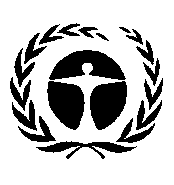 联合国环境规划署Distr.: General22 November 2017ChineseOriginal: English